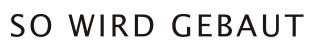 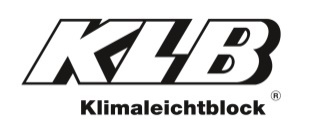 PresseinformationKLB Klimaleichtblock GmbH, Lohmannstraße 31, 56626 AndernachAbdruck honorarfrei. Belegexemplar und Rückfragen bitte an:dako pr, Manforter Straße 133, 51373 Leverkusen, Tel.: 02 14 / 20 69 1007/18-09KLB Klimaleichtblock GmbHNeuer Vertriebsleiter bei KLBAndernach (d-pr): Seit dem 1. August ist Axel Zeuner (50) neuer Vertriebsleiter des Leichtbeton-Herstellers KLB Klimaleichtblock. In dieser Funktion folgt er auf Wolfgang Wirtgen (64), der zum Ende des Jahres in den Ruhestand wechselt. Zeuner verfügt über langjährige Produktions- und Vertriebserfahrung in der Bims- bzw. Baustoffindustrie und zeichnet künftig verantwortlich für die Sicherung sowie den Ausbau der Marktposition von KLB. Zudem liegt die Erweiterung des Fachkunden-Netzwerkes in seiner Hand. „Wir sind froh, dass wir mit Axel Zeuner einen erfahrenen Mann für diese Aufgabe gewinnen konnten, der auch noch aus unserer Region stammt“, betont KLB-Geschäftsführer Andreas Krechting. Die Zeit bis zum Jahresende wollen Zeuner und Wirtgen nutzen, um den Übergang für die Kunden so komfortabel wie möglich zu gestalten. „Für seine langjährige Treue zum Unternehmen sind wir Wolfgang Wirtgen außerordentlich dankbar“, so Krechting weiter. Mit inzwischen über 40 Jahren im Unternehmen gehört Wirtgen zum „Ur-Bimsgestein“ von KLB. Mit Zeuner übernimmt nun ein ebenfalls äußerst branchenerfahrener Mann den Posten des Vertriebsleiters.ca. 1.100 ZeichenDieser Text ist auch online abrufbar unter www.klb-klimaleichtblock.de (Rubrik: News) oder unter www.dako-pr.de.Bildunterschrift[18-09 Porträt Zeuner]Neuer Vertriebsleiter: Mit langjähriger Erfahrung in der Bims- bzw. Baustoffindustrie trat Axel Zeuner (50) am 1. August seinen Posten bei KLB Klimaleichtblock an.Foto: KLB KlimaleichtblockRückfragen beantwortet gern